                      ATENÇÃO , CANDIDATOS À MATRÍCULA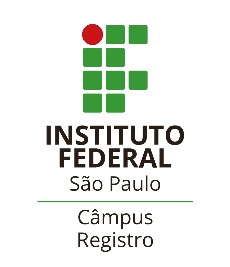 Caso  haja    dificuldade ou dúvidas durante a realização da matrícula , o candidato poderá vir ao câmpus Registro , nos dias 30 e 31 de janeiro de 2023, das 10 às 18h para orientações presenciais. Nesse período o atendimento será feito pelos servidores Amanda Martins ou Herbert Silva Ribeiro.As orientações por telefone ou e-mail  continuam sendo realizadas. Telefone fixo: (13) 38282020Whatsapp: (13) 981970069E-mail: matricula.rgt@ifsp.edu.brComissão de matrícula RGT